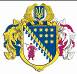 ДНІПРОПЕТРОВСЬКА ОБЛАСНА РАДАVШ СКЛИКАННЯПостійна комісія обласної ради з питань охорони здоров’я, дитинства та материнства49004, м. Дніпро, просп. Поля, 2ВИСНОВКИ ТА РЕКОМЕНДАЦІЇ № 2/16засідання постійної комісії обласної ради „29”  листопада  2023 року14.00Заслухали  та обговорили інформацію виконуючої обов’язки директора департаменту фінансів Дніпропетровської обласної державної адміністрації Шебеко Т.І.  щодо запропонованого на розгляд комісії проекту рішення про обласний бюджет на 2024 рік.За результатами розгляду питання постійна комісія вирішила: Інформацію виконуючої обов’язки директора департаменту фінансів обласної державної адміністрації Шебеко Т.І. взяти до відома.Погодити проєкт рішення обласної ради „Про обласний бюджет на 2024 рік”.Голова комісії 							А. О.ПУСТОВА